                          Returns Form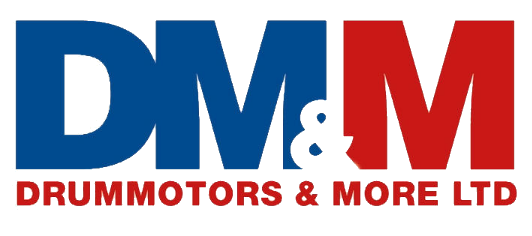 